ПРОТОКОЛ № 2                      ЗАСЕДАНИЯ КОМИССИИ  ПО ПОДГОТОВКЕ ПРОЕКТА ГЕНЕРАЛЬНОГО ПЛАНА ЧЕРНОВСКОГО СЕЛЬСКОГО ПОСЕЛЕНИЯс.Черновское: кабинет главы администрации                          «19» сентября 2014гс/поселенияПредмет заседания:рассмотрение замечаний на проект Генерального плана Черновского сельского поселения, разработанного и направленного в администрацию Черновского сельского поселения специалистами ООО «Полет», г.Чайковский, Приморский бульвар, д.32А, 06.12.2013г № 127 в составе:1) Проект Генерального плана Черновского сельского поселения на бумажном носителе – 1экз;2) Проект в электронном виде на CD-диске – 2шт.	Проект генплана был направлен на согласование 31.07.2014г исх. № 231 в Министерство строительства и архитектуры (Минстрой Пермского края) Пермского края.Повестка заседания:     1. Рассмотрение замечаний на Генплан Черновского сельского поселения. ВЫСТУПИЛ, Кулаков С.М.: замечания на генплан поступили 17.09.2014:1) вх.№ 51 Министерством транспорта Пермского края генплан рассмотрен, но не согласован по следующим причинам: «В Документе отсутствуют схемы транспортной инфраструктуры Поселения и населенных пунктов.	На схеме «Существующие границы зон с особыми условиями использования территории» не указаны придорожные полосы автомобильных дорог.	В разделе 7.2 «Развитие транспортной инфраструктуры» обосновывающих материалов Документа необходимо внести следующие изменения:• в таблице 31 «Сведения по дорогам» указать категорию улиц 
в соответствии с таблицей 9 свода правил СП 42.13330.2011 «Градостроительство. Планировка и застройка городских и сельских поселений» и их техническое состояние, при этом учесть, что по улицам Ленина   
и Октябрьская проходит региональная автомобильная дорога «Большая Соснова – Частые»;•	указать участки автомобильных дорог в границах Поселения регионального значения соответствии с «Перечнем автодорог регионального или межмуниципального значения Пермского края», утвержденным постановлением Правительства Пермского края от 17 февраля 2011 г. № 84-п (далее – Постановление 84-п);•	уточнить перечень автомобильных дорог местного значения Большесосновского муниципального района в границах поселения и указать их техническую категорию, тип покрытия и состояние; •	в разделе «Дорожное хозяйство» уточнить протяженность автомобильных дорог общего пользования в границах населенных пунктов;•	дать информацию о существующих и планируемых к размещению объектах придорожного сервиса, на территории Поселения;•	заполнить таблицу 33;•	дать информацию о существующих объектах придорожного сервиса, на территории Поселения;•	указать информацию о транспортном обслуживании учащихся сельских общеобразовательных учреждений в соответствии 
со СП 42.1333.2011.	В разделе 9 «Прогноз социально-экономического развития Поселения 
на 2014-2016 годы» необходимо;•	уточнить протяженность автомобильных дорог общего пользования местного значения;•	учесть, что мостовые сооружения находятся на автодорогах регионального значения;•	уточнить протяженность линий освещения на автодорогах.	Заполнить таблицу 11. «Технико-экономические показатели».	В утверждаемой части Документа в разделе 2.2.2. «Развитие 
и размещение объектов транспортной инфраструктуры» необходимо:•	указать перечень автомобильных дорог Поселения, на которых планируется провести капитальный ремонт в период 2020 по 2025 годы 
и на перспективу до 2030 года,•	указать предлагаемые к размещению объекты придорожного сервиса.	В томе 3 необходимо:•	указать инженерно-технические мероприятия гражданской обороны и мероприятия по предупреждению чрезвычайных ситуаций для Поселения, а не только для села Черновское;•	в текстовой части наименование автомобильных дорог привести 
в соответствие с Постановление 84-п,•	дать пояснения по транзитной дороге в обход с. Черновское;•	привести в соответствие с информацию о дорожном покрытии улиц с разделом 7.2. 	Для оперативного решения возникших вопросов рекомендую обращаться в Министерство транспорта  Пермского края по адресу ул. Луначарского, 100, тел. 244-90-09, И.о. министра Х.Х. Фарвазетдинов.»2) Вх. № 52: Министерство промышленности, предпринимательства и торговли Пермского края предложило направить генплан на доработку по следующей причине «Таблицу  9 «Показатели развития розничной торговли и общественного питания» генплана дополнить актуальными данными по современному состоянию потребительского рынка», А.В. Чибисов.3) вх. № 53: Государственная инспекция по охране и использованию объектов животного мира Пермского края проект генплана не согласовала и внесла Предложения по внесению изменений в проект генерального плана Черновского сельского поселения Большесосновского муниципального района Пермского края:«1. В проекте генерального плана (том 1, пояснительная записка (материалы по обоснованию) в разделе 1.3. Общие сведения Черновского сельского поселения Большесосновского муниципального района Пермского края, в подразделе «Экология», слова: «На территории района создан Большесосновский заказник (площадь 30000 га)» заменить словами:«На территории района создан государственный природный биологический охотничий заказник Пермского края «Большесосновский» площадью 20,01 тыс. га. В соответствии с режимом особой охраны, установленным приказом Главного управления природопользования Администрации Пермской области от 23.04.1997 № 26, на территории заказника запрещены следующие виды хозяйственной деятельности:- охота;- рубки леса в радиусе 300 метров вокруг глухариных токов (по мере выявления);- открытая свалка и буртование всех видов удобрений;- свалка бытовых и промышленных отходов;- все виды основного лесопользования;- мелиоративные работы;- использование минеральных удобрений и ядохимикатов;- геологоразведочные изыскания, разработка полезных ископаемых.».2. В графических материалах на схеме «Существующие границы зон с особыми условиями использования территории» нанести границы государственного природного биологического охотничьего заказника Пермского края «Большесосновский» на территории Черновского сельского поселения и дополнить информацией о заказнике в легенде к схеме.Схема и описание границгосударственного природного биологического охотничьего заказника Пермского края «Большесосновский»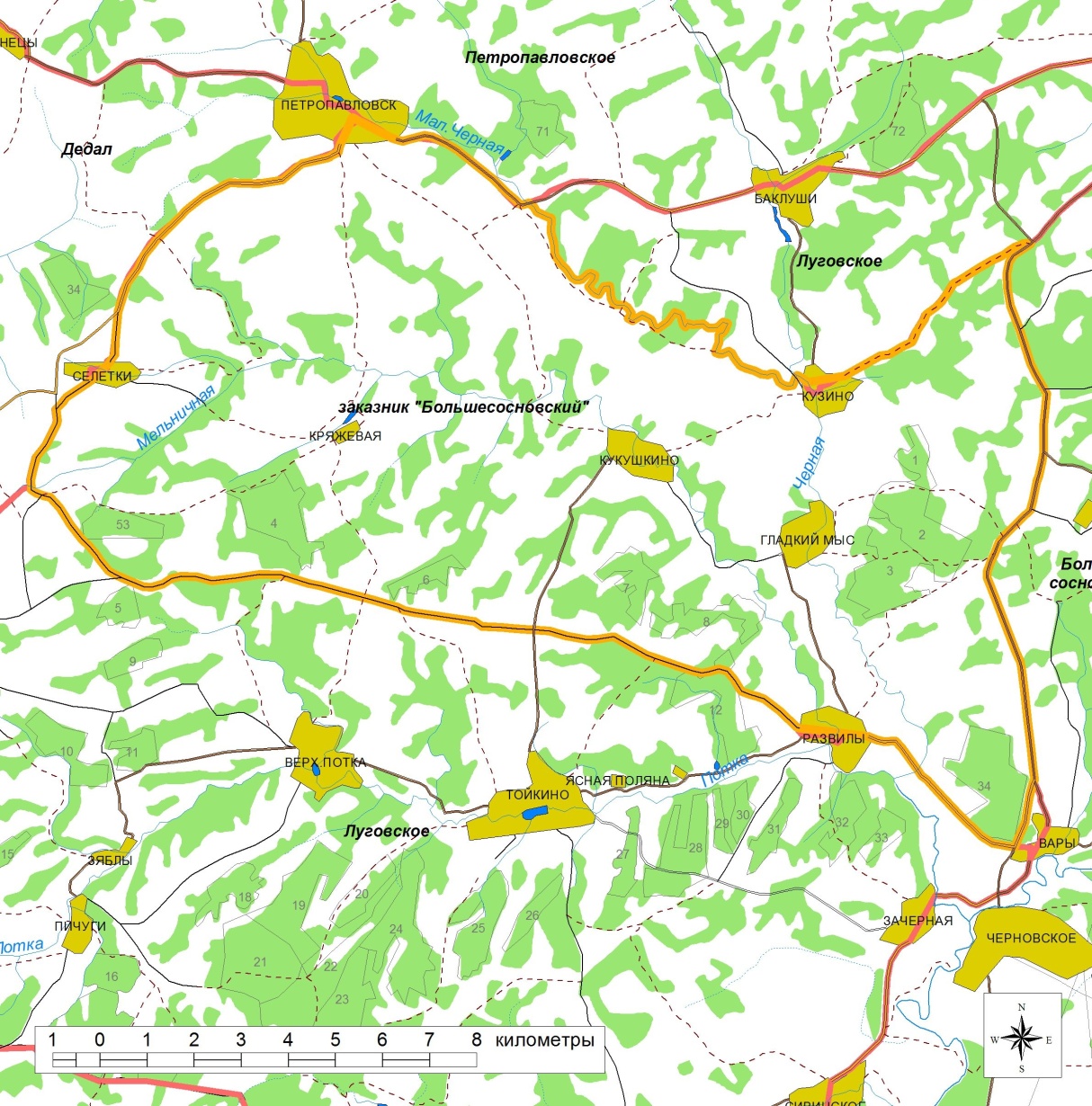 Описание границ Заказника:Северная: от д. Селетки по проселочной дороге до дороги Петропавловск – Баклуши, далее по дороге в направлении д. Баклуши до моста через р. Мал.Черная (б.д. Соколы), затем по правому берегу этой реки вниз по течению до д. Кузино, далее по дороге Кузино – Б-Соснова до шоссе Б-Соснова – Черновское.Восточная: от дороги Кузино – Б-Соснова по шоссе Б-Соснова – Черновское в направлении с. Черновское до поворота на д. Развилы (Черновская АЗС).Южная: от Черновской АЗС по дороге через д. Развилы до б.д. Черепаны.Западная: от б.д. Черепаны по дороге до д. Селетки.4) вх. № 54: Управление строительства Министерства строительства и ЖКХ Пермского края рекомендует дополнить проект Генплана, текстовую и графическую части, материалами о развитии зоны жилой застройки.5) вх. № 55: Министерство природных ресурсов, лесного хозяйства и экологии Пермского края проект документа не согласовывает, направить на доработку с учетом следующих замечаний: «I. В сфере недропользования:1. Нанести указанные в подпункте 2.1.2 «Полезные ископаемые» (Том 1) месторождения полезных ископаемых на картографические материалы с вынесением условных обозначений.2. Дополнить содержание проекта информацией об ограничениях в части застройки площадей залегания полезных ископаемых в соответствии со статьей 25 Закона Российской Федерации от 21.02.1992 № 2395-1 «О недрах».	II. В сфере водных ресурсов:1. По тому 1.1.1. Текст под заголовком «Пруды и водохранилища» в пункте 2.1 «Гидрологические условия» обосновывающих материалов:1.1.1. дополнить таблицей, содержащей следующие сведения о гидротехнических сооружениях (ГТС) прудов: номер ГТС согласно инвентаризации, проведенной ОАО «Пермгипроводхоз» на территории Большесосновского района (далее – инвентаризация), водоток, на котором расположен пруд, название населенного пункта, площадь и объем пруда, техническое состояние ГТС, собственник ГТС;1.1.2. ниже таблицы разместить текст следующего содержания: «Все ГТС Черновского сельского поселения относятся к IV классу капитальности, не подлежат декларированию безопасности и не являются потенциально опасными для объектов, находящихся в нижних бьефах ГТС прудов.В целях предотвращения негативного воздействия вод и ликвидации его последствий необходимо соблюдать ограничения хозяйственной деятельности и использования земельных участков в зонах возможного затопления, подтопления, установленные статьей 67.1 Водного Кодекса Российской Федерации.Также необходимо обеспечить постановку на учет ГТС прудов №№ 68, 105, 106, 108, 109, 111-114 в качестве бесхозяйного имущества с последующим определением собственников.»;1.1.3. дополнить перечнем водных объектов, расположенных границах поселения, в табличной форме, с указанием их протяженности и размеров водоохранных зон и прибрежных защитных полос.1.2. На стр. 17 в пункте 2.2 «Экологическая ситуация» ограничения в пределах водоохранных зон и прибрежных защитных полос изложить в соответствии с частями 15-17 статьи 65 Водного кодекса Российской Федерации (в ред. Федерального закона от 21.10.2013 № 282-ФЗ).2. Положение (том 2) дополнить пунктом «Мероприятия по предотвращению чрезвычайных ситуаций техногенного характера» со сроком исполнения в течение 3-х лет, изложив его в следующей редакции:«Обеспечить постановку на учет ГТС прудов №№ 68, 105, 106, 108, 109, 111-114 в качестве бесхозяйного имущества с последующим принятием в собственность либо провести комиссионные обследования на предмет исключения вышеуказанных ГТС прудов из перечня ГТС Пермского края;соблюдать ограничения использования земельных участков и хозяйственной деятельности в зонах возможного затопления и подтопления.».3. На картографическом материале нанести:- в соответствии с инвентаризацией 9 ГТС прудов;- границы водоохранных зон водных объектов в соответствии со статьей 65 Водного кодекса Российской Федерации.III. В сфере охраны окружающей среды:1. Включить в проект генерального плана раздел «Особо охраняемые природные территории» в соответствии с постановлением Администрации Большесосновского района от 12 ноября 1997 г. № 476 «Об особо охраняемых природных территориях района» (в редакции постановления  от 17 ноября 
2004 г. № 255).2. Нанести на карту-схему «Зоны с особыми использованиями территории» особо охраняемые территории  местного значения в соответствии с вышеуказанным постановлением Администрации Большесосновского района.IV. В сфере лесных ресурсов:1. Нанести на все графические материалы проекта квартальную сетку, проставить нумерацию кварталов земель лесного фонда.2. Отразить данные о распределении лесов по целевому назначению и категориям защитности по кварталам. Кроме того, сообщаем о необходимости согласования проекта генерального плана с ГКУ «Очерское лесничество» в части корректного отражения в материалах границ земель лесного фонда. Для согласования необходимо представить в ГКУ «Очерское лесничество» картографический материал на бумажных носителях и текстовую часть проекта в электронном виде.Адрес ГКУ «Очерское лесничество»: 617140, Пермский край, г. Очер,   ул. Носкова, д. 57, телефон 8(34278) 3-42-12, заместитель министра, В.С. Полошкин.»РЕШИЛИ: направить проект Генерального плана на доработку с учетов перечисленных замечаний ООО «Полет», г. Комиссия, утвержденная постановлением от 20.06.2013 № 65а:________________________________ Кулаков Сергей Михайлович, глава администрации,  					     - председатель комиссии;________________________________- Быкова Светлана Васильевна, специалист 					       администрации, - секретарь комиссии;Члены комиссии:________________________________ Носкова Валентина Витальевна, 				                 главный бухгалтер администрации;________________________________ Кондюрина Тамара Анатольевна,                                                                 заместитель главы администрации;________________________________ Басалгин Александр Геннадьевич,                                                                  депутат Совета депутатов.Участники: Комиссия, утвержденная постановлением от 20.06.2013 № 65а:- Кулаков Сергей Михайлович, глава администрации,   - председатель комиссии;- Быкова Светлана Васильевна, специалист администрации, - секретарь комиссии;Члены комиссии:1) Носкова Валентина Витальевна, главный бухгалтер администрации;2) Кондюрина Тамара Анатольевна, заместитель главы администрации;3) Басалгин Александр Геннадьевич, депутат Совета депутатов.